CONSULTANT(E) JUNIOR TRANSPORTSEntreprise :
ARTIMON est un cabinet de conseil en management de 60 consultants, en forte croissance et présent dans tous les secteurs d’activité.Dans le secteur des Transports, notre valeur ajoutée tient dans la connaissance approfondie à la fois des enjeux, des métiers et des outils de gestion de nos clients, acquise depuis 15 ans sur les projets de transformation des grands comptes du secteur (RATP, RFF, RTM, SGP).Nos compétences métiers (économie, ingénierie, …) et fonctionnelles (Finances, Achats, RH) nous légitiment tant auprès des Directions Opérationnelles que Support, avec une offre de service élargie :•Stratégie et modélisation économique : positionnement, tarification, business plans ;•Amélioration de la performance opérationnelle : reengineering de processus et SI de production et de backoffice, mise en place de CSP ;•Accompagnement du changement : formation aux processus, efficacité managériale ;•Contrôle de gestion et pilotage de la performance financière : mise en place de modèles de gestion, choix des outils, business intelligence ;•Pilotage de projet et concertation avec les usagers et les pouvoirs publics.Nous intervenons tant auprès Opérateurs (RATP, Keolis, Vortex), des Gestionnaires d’Infrastructures (RFF, VNF, SGP) que des Autorités Organisatrices.Pour renforcer notre practice Transports, nous recrutons des consultant(e)s seniors possédant une expérience dans le domaine ferroviaire, les transports urbains et/ou la logistique.
Descriptif du poste :

Sous la responsabilité d’un manager, vous participez à des missions stratégiques à fort enjeu pour nos clients sur l’ensemble des domaines identifiés ci-dessus.Vous intervenez sur toutes les étapes de ces missions :audits organisationnels et financiers ;redéfinition de processus et de modes de gouvernance, conduite du changement ;élaboration de solutions innovantes et de business plans rigoureux ;mobilisation des acteurs et présentation des recommandations.En nous rejoignant, vous participerez à des projets d'envergure pour des clients prestigieux. Vous serez formé(e) à nos outils et méthodes et bénéficierez de l’encadrement de professionnels reconnus, dans un environnement humain de qualité. Vous participerez à notre processus commercial et à l’animation du cabinet.

Profil :

Nous recherchons des consultant(e)s juniors.Diplômé(e) d’une grande école de commerce, d’ingénieur, ou d’un MBA, vous êtes un(e) candidat(e) à fort potentiel. Vous avez déjà démontré la sureté de vos analyses, un esprit de synthèse, une bonne aptitude rédactionnelle et relationnelle, ainsi qu’une forte capacité de conviction.Vous possédez une expérience de 2 à 4 ans, opérationnelle ou dans le conseil, dans les secteurs visés. Vous souhaitez valoriser celle(s)-ci au sein d’une structure à forte culture entrepreneuriale.Vous êtes intéressé(e) par les problématiques des transports et du secteur public, vous montrez un intérêt particulier à travailler dans une structure à taille humaine (60 consultants), exigeante et sachant reconnaître les talents.Secteur d'activité de l'entreprise : Conseil et Audit 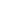 Lieu : Paris et IdF Rémunération : à négocier selon expérienceType de contrat : CDIExpérience souhaitée : < 5 ansDisponibilité du poste: immédiateContact :Manuel ASTIERAssocié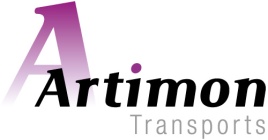 8, rue de la Victoire, 75009 Paris
M: +33 (0)6 66 46 55 14 | T: +33 (0)1 53 20 89 89 | Skype : manuel.astier2www.artimon.fr